Brittany TomaskoHigh PriorityBeams/FansCoffeebarFireplace/BricksFlags/FlagpolesShips Above the BarTables/ChairsModerate PriorityBenchesGlass CabinetsFloorboardsFloors LinoleumStairs to AtticWindows/SillsLow PriorityAtticBar Foot RailBroom ClosetChair CabinetTrophy CaseWallsSandy GillespieHigh PriorityKitchen CabinetsRefrigerator/FreezerStove/OvenModerate PriorityButcher BlockGlasswareKitch. Upper StorageLiquor ClosetMerchandise Display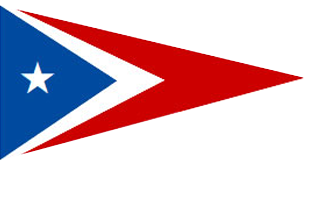 Bob HurdHigh PriorityBBQMats (Door & Bar)Moderate PriorityOutside Tables/ChairsWindows on Deck